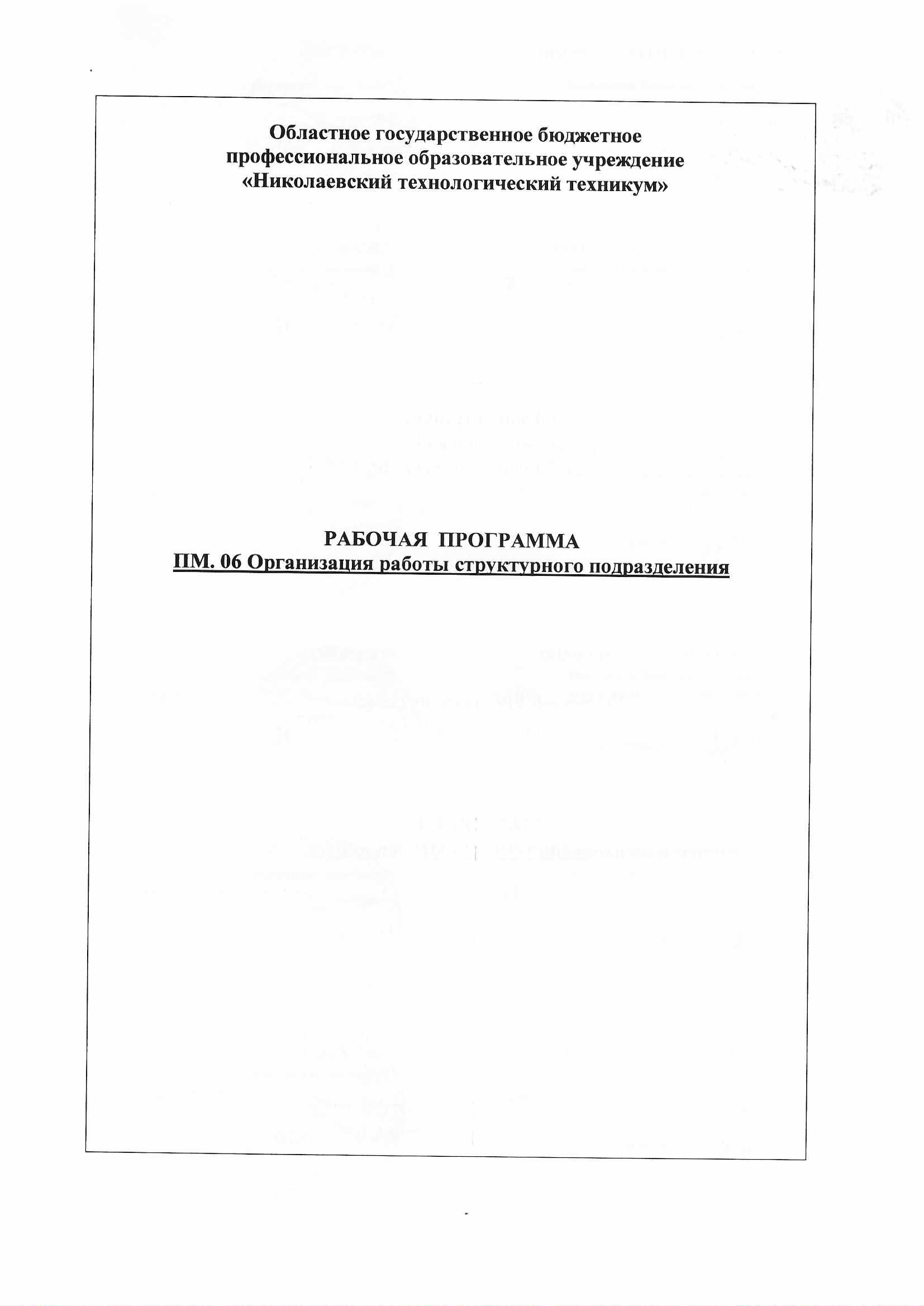 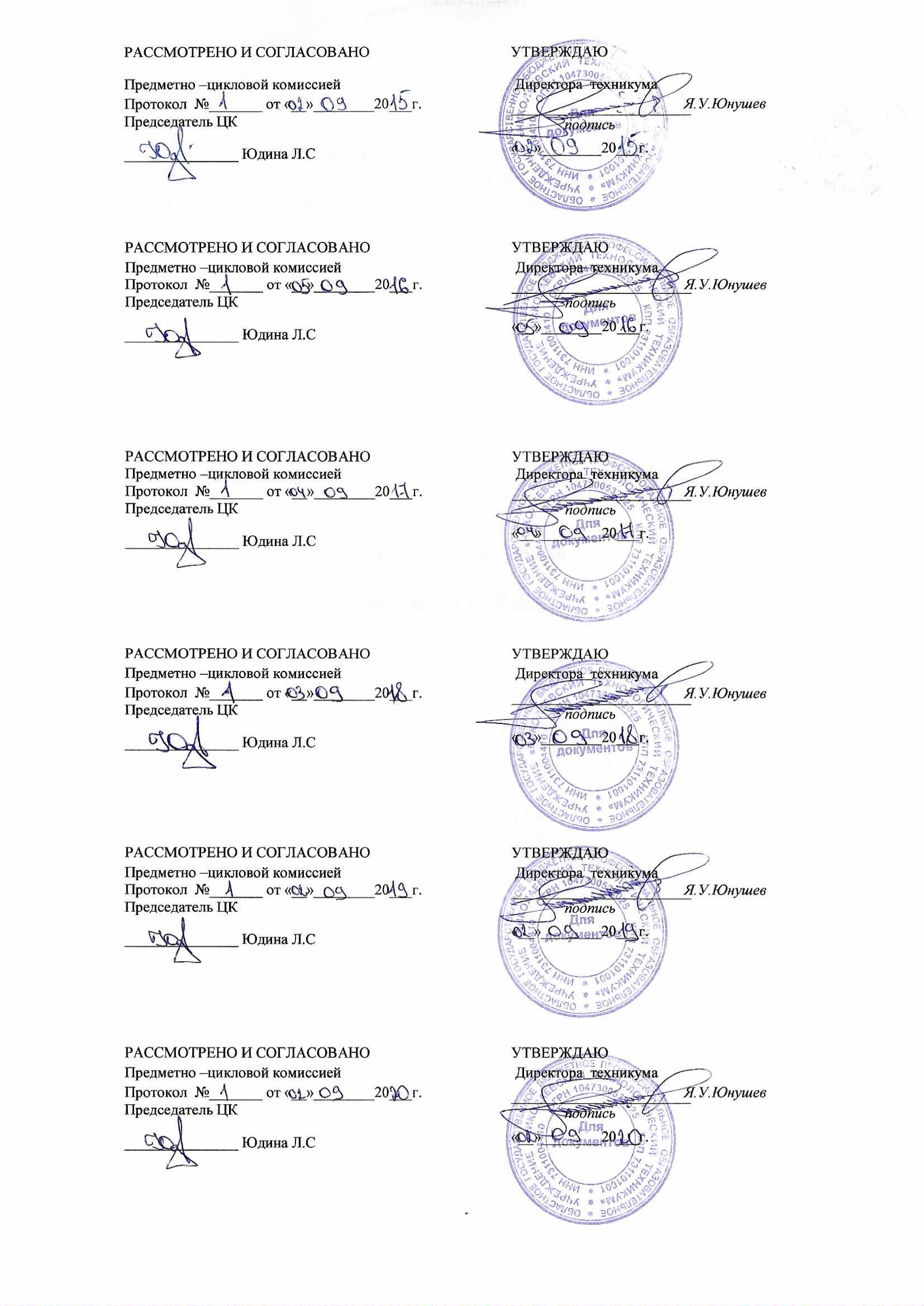 СОДЕРЖАНИЕ 1. паспорт  РАБОЧЕЙ  ПРОГРАММЫ  ПРОФЕССИОНАЛЬНОГО МОДУЛЯОрганизация работы структурного подразделенияМДК 06.01 Управление структурным подразделением организации1.1. Область применения примерной программы Программа профессионального модуля – является частью основной профессиональной образовательной программы в соответствии с ФГОС по  специальности СПО  19.02.10 Технология продукции общественного питания (базовой подготовки),   в части освоения основного вида профессиональной деятельности (ВПД):Организация работы структурного подразделения МДК 06.01 Управление структурным подразделением организациии соответствующих профессиональных компетенций (ПК):Участвовать в планировании основных показателей производстваПланировать выполнение работ исполнителямиОрганизовывать работу трудового коллектива.Контролировать ход и оценивать результаты выполнения работ исполнителями.Вести утверждённую учетно-отчетную документацию.1.2. Цели и задачи модуля – требования к результатам освоения модуляС целью овладения указанным видом профессиональной деятельности и соответствующими профессиональными компетенциями студент в ходе освоения профессионального модуля должен:иметь практический опыт:планирования  работы структурного полразделения (бригады);оценки эффективности деятельности структурного подразделения (бригады);принятия управленческих решений;уметь:У1 рассчитывать выход продукции в ассортименте;У 2 вести табель учета рабочего времени работников;У 3 рассчитывать заработную плату;У4 рассчитывать экономические показатели структурного подразделения организации;У 5 организовывать рабочие места в производственных помещениях;У 6 организовывать работу коллектива исполнителей;У 7 разрабатывать оценочные задания и нормативно-технологическую документацию; У 8 оформлять документацию на различные операции с сырьем, полуфабрикатами и готовой продукцией;знать:З1 принципы и виды планирования работы бригады (команды);З2 основные приемы организации работы исполнителей;З3 способы и показатели оценки качества выполняемых работ членами бригады/команды;З4 дисциплинарные процедуры в организацииЗ5 правила и принципы разработки должностных обязанностей, графиков работы и табеля учета рабочего времени;З6 нормативно-правовые документы, регулирующие личную ответственность бригады;З7 формы документов, порядок их заполнения;З8 методику расчета выхода продукции;З9 порядок оформления табеля учета рабочего времени;З10 методику расчета заработной платы;З11 структуру издержек производства и пути снижения затрат;З12 методики расчета экономических показателей1.3. Колобязательные 32 часов, в том числе:        лабораторные и практические занятия-18 часов2. результаты освоения ПРОФЕССИОНАЛЬНОГО МОДУЛЯ Результатом освоения программы профессионального модуля является овладение студентами видом профессиональной деятельностиОрганизация работы структурного подразделенияМДК 06.01 Управление структурным подразделением организации в том числе профессиональными (ПК) и общими (ОК) компетенциями:3.2. Содержание обучения по профессиональному модулю (ПМ)4. условия реализации программы ПРОФЕССИОНАЛЬНОГО МОДУЛЯ4.1. Требования к минимальному материально-техническому обеспечениюРеализация программы модуля предполагает наличие учебных кабинетов: социально-экономических дисциплин;Технические средства обучения: аудивизуальные, компьютерные, телекоммуникационные;4.2. Информационное обеспечение обученияПеречень рекомендуемых учебных изданий, Интернет-ресурсов, дополнительной литературыОсновные источники:Сборник нормативных и технических документов, регламентирующих производство кулинарной продукции. Издание 3-е с изм. и доп., Министерство экономического развития и торговли Российской Федерации, Издательство «Хлебпродинформ», 2018 гСборник рецептур блюд и кулинарных изделий: для предприятий обществ. питания/Авт.-сост.: А. И. Здобнов, В. А. Цыганенко – М.: «ИКТЦ «Лада», К.: «Издательство «Арий», 2019 г.Сборник рецептур блюд и кулинарных изделий для ресторанов, баров,      кафе, клубов и столовых. – Минск: Харвест, 2019 гТехнология приготовления пищи: учебник для средних специальных учебных заведений, Ковалёв Н. И., Куткина М. Н., Кравцова В. А./ Под ред. Доктора технических наук, профессора М. А. Николаевой. – М.: Издательский Дом «Деловая литература», 2019 гТехнологическое оборудование предприятий общественного питания и торговли: учебник для СПО Гайворонский К. Я., Щеглов Н. Г.- М.: ИД	«Форум»: Инфра – М., 2018 гОрганизация производства на предприятиях общественного питания, Радченко Л. А., учебник для СПО, изд. 10-е, испр. и доп.- Ростов н/Д: Феникс, 2018 г;Современное делопроизводство (Документационное обеспечение управления): учебное пособие/М.И.Басаков.-Изд.3-е испр. И доп.-Ростов н/Д:Феникс, 2018г; Дополнительные источники:Основы кулинарного мастерства: учеб.пособие для студентов СПО. М. «Академия», 2018 г.Кирсанова М.В. Современное делопроизводство: учеб. пособие. 2-е изд.,М.: ИНФРА-М; новосибирск: Сибирское соглашение, 2018 г.Сахон А.П., Софронова Н.Ф., Невольникова Г.И., Климова Н,В. Бухгалтерский учет (на предприятиях торговли и общественного питания): учебное пособие-М.: «Деловая культура», 2018г;Ефимова О.П. Экономика общественного питания. Минск: Новые знания, 2018г.; Делопроизводство: Образцы, документы. Организация и технология работы. Более 120 документов.-3-е изд. перераб. и доп./В.В.Галахов, И.К.Корнеев, В.А. Кудрявцев-Москва: Проспект, 2019гПрофессиональные журналы «Гастрономъ», «Питание и общество», «Рестораторъ» и другие.Интернет-ресурсы: сайтыhttp://supercook/ru- Кулинария, кухни мира народов мира и множество разных полезных советов;http://x-food/ru-Тайны кулинарии;http://www.restoran.ru;http://www.povarenok.ruhttp://www.frio.ru  и другие4.3. Общие требования к организации образовательного процессаДля освоения данного модуля необходимо изучить основные разделы общепрофессиональных дисциплин,  таких как «Микробиология, санитария и гигиена в пищевом производстве», «Физиология питания», «Организация хранения и контроль запасов сырья», «Охрана труда», «Основы экономики, менеджмента и маркетинга»,  «Контроль качества продукции и услуг»,  «Информационные технологии в профессиональной деятельности», «Психология и этика профессиональной деятельности». Текущий контроль освоения модуля осуществляется в форме контрольных работ по разделам МДК, тестирования, защиты практических работ, зачетов по производственной практике.4.4. Кадровое обеспечение образовательного процессаТребования к квалификации педагогических (инженерно-педагогических) кадров, обеспечивающих обучение  по междисциплинарному курсу (курсам): высшего профессионального образования, стаж работы не менее 3 года на предприятиях индустрии питания;Требования к квалификации педагогических кадров, осуществляющих руководство практикой: представители администрации образовательного учреждения, сотрудники предприятий индустрии питания;Инженерно-педагогический состав: дипломированные специалисты- преподаватели специальных дисциплин, мастера производственного обучения5. Контроль и оценка результатов освоения профессионального модуля (вида профессиональной деятельности)Формы и методы контроля и оценки результатов обучения должны позволять проверять у обучающихся не только сформированность профессиональных компетенций, но и развитие общих компетенций и обеспечивающих их умений.1. ПАСПОРТ  примерной ПРОГРАММЫ ПРОФЕССИОНАЛЬНОГО МОДУЛЯстр.22. результаты освоения ПРОФЕССИОНАЛЬНОГО МОДУЛЯ43. СТРУКТУРА и содержание профессионального модуля64. условия реализации программы ПРОФЕССИОНАЛЬНОГО МОДУЛЯ95. Контроль и оценка результатов освоения 11КодНаименование результата обученияПК 6.1.Участвовать в планировании основных показателей производстваПК 6.2.Планировать выполнение работ исполнителямиПК 6.3. Организовывать работу трудового коллективаПК 6.4.Контролировать ход и оценивать результаты выполнения работ исполнителямиПК 6.5.Вести утвержденную учетно-отчетную документациюОК.1Понимать сущность и социальную значимость своей будущей профессии, проявлять к ней устойчивый интересОК.2Организовывать собственную деятельность, выбирать типовые методы и способы выполнения профессиональных задач, оценивать их эффективность и качествоОК.3Принимать решения в стандартах и нестандартных ситуациях и нести за них ответственностьОК.4 Осуществлять поиск информации и использование информации, необходимой для эффективного выполнения профессиональных задач, профессионального и личностного развитияОК.5Использовать информационно-коммуникационные технологии в профессиональной деятельностиОК.6Работать в коллективе и команде, эффективно общаться с коллегами, руководством, потребителямиОК.7Брать на себя ответственность за работу членов команды (подчиненных), результат выполнения заданийОК.8Самостоятельно определять задачи профессионального и личностного развития, заниматься самообразованием, осознанно планировать повышение квалификацииОК.9Ориентироваться в условиях частой смены технологий в профессиональной деятельностиОК.10Пользоваться профессиональной документацией на государственном и иностранном языках.ОК. 11Использовать знания по финансовой грамотности, планировать предпринимательскую деятельность в профессиональной сфереНаименование разделов профессионального модуля (ПМ), междисциплинарных курсов (МДК) и темСодержание учебного материала, лабораторные работы и практические занятия, самостоятельная работа студентовОбъем часовУровень освоения1234Раздел ПМ 1. Участие в планировании основных показателей производства6МДК. 06.01 Управление структурным подразделением организацииСодержаниеТема 1.1 Основные показатели производстваОрганизация (предприятие): понятие, основные признаки, цели функционирования. Классификация организаций по различным признакам.22Тема 1.2 Экономическое обоснование производственной программы и плана товарооборотаПроизводственная мощность предприятия: понятие и расчет. Расчет пропускной способности зала и коэффициента эффективности ее использования. 22Тема 1.3. Оперативное планирование работы производстваОперативное планирование: понятие, сущность, назначение. Оперативное планирование работы производства заготовочных предприятий. Расчет количества полуфабрикатов овощных, мясных, рыбных.22-3Раздел ПМ 2. Планирование и выполнение работ исполнителями16МДК. 06.01 Управление структурным подразделением организацииСодержаниеТема 2.1 Организация работы основных производственных цеховОрганизация работы в производственных цехах,  их назначение, размещение, режим работы. Организация технологического процесса  в основных производственных цехах. 22Тема 2.2. Организация труда персонала на производствеПерсонал предприятия общественного питания: административно-управленческий, производственный, обслуживающий, вспомогательный.22-3Тема 2.2. Организация труда персонала на производствеПрактические занятияСоставление схем организации технологических процессов в заготовочных (специализированных, доготовочных) цехах предприятия;2Тема 2.2. Организация труда персонала на производствеАнализ организации работы производства и труда в цехах действующего предприятия;2Тема 2.2. Организация труда персонала на производствеРешение производственных ситуационных задач по2Тема 2.2. Организация труда персонала на производстве организации работы производственных цехов в предприятиях общественного питания;2Тема 2.2. Организация труда персонала на производствеОрганизация рабочего места и подбор оборудования и инвентаря для различных производственных цехов;2Тема 2.2. Организация труда персонала на производствеСоставление графиков выхода на работу для работников заготовочных и доготовочных цехов;2Раздел ПМ 3. Организация работы трудового коллектива10МДК. 06.01 Управление структурным подразделением организацииСодержаниеТема 3.1.Организация работы в бригадах. командахПонятие бригады/команды. Принципы и виды планирования работы бригады/команды. Методы эффективного планирования работы бригады/команды. должностных обязанностей, графиков работы и табеля учета рабочего времени в бригаде/ команде. 22Тема 3.2.Обучение персонала на рабочем месте Обоснование необходимости постоянного профессионального развития персонала и наличие на предприятии  возможностей для профессионального обучения на рабочем месте. Формы и методы профессионального обучения на рабочем месте. 22Практические занятия1.Заполнение табеля учета рабочего времени (индивидуальное задание по цехам);12.Изучение типовых инструкций  должностных обязанностей, типовых графиков работы, типовых табелей учета рабочего времени;13.Решение конфликтных ситуаций. Отработка приемов по выходу из конфликта;24.Анализ производственных ситуаций, возникающих в бригаде (команде, коллективе);2Итого:32Результаты (освоенные профессиональные компетенции)Основные показатели результатов подготовкиФормы и методы контроля ПК.6.1.Участвовать в планировании основных показателей производства-составление плана-меню предприятия;-выполнение расчета сырья, выхода полуфабрикатов, количества блюд;-составление меню;-выполнение тестирования;Текущий контроль в форме:-защиты лабораторных и практических занятий; -тестирования;-устного опроса;-зачетов по производственной практике;-контрольных работ по темам МДК;-самооценки студентов(дневник студента);Итоговый контроль:Комплексный экзамен по профессиональному модулюПК 6.2. Планировать выполнение работ исполнителями-составление схемы организации технологических процессов на производстве;-решение производственных ситуационных задач по организации работы производственных цехов;-обоснование подбора оборудования и инвентаря для разных цехов;-составление плана цехов и размещения технологического оборудования;-выполнение контрольной работыТекущий контроль в форме:-защиты лабораторных и практических занятий; -тестирования;-устного опроса;-зачетов по производственной практике;-контрольных работ по темам МДК;-самооценки студентов(дневник студента);Итоговый контроль:Комплексный экзамен по профессиональному модулюПК 6.3. Организовывать работу трудового коллектива-составление графика выхода на работу и оформление табеля учета рабочего времени;-демонстрация навыков по выходу из возможных конфликтных ситуаций( решение ситуационных задач);-проведение анализа производственных ситуаций;-составление плана работы  коллектива (бригады/команды);Текущий контроль в форме:-защиты лабораторных и практических занятий; -тестирования;-устного опроса;-зачетов по производственной практике;-контрольных работ по темам МДК;-самооценки студентов(дневник студента);Итоговый контроль:Комплексный экзамен по профессиональному модулюПК 6.4. Контролировать ход и оценивать результаты выполнения работ исполнителями-проведение органолептической оценки качества кулинарных и кондитерских изделий;-заполнение бракеражного журнала;-определение перечня возможных дефектов кулинарной и кондитерской продукции;-решение производственных ситуаций, связанных с соблюдением безопасных условий труда;-выполнение сообщений о фактах фальсификации продовольственных товаров;-выполнение тестированияТекущий контроль в форме:-защиты лабораторных и практических занятий; -тестирования;-устного опроса;-зачетов по производственной практике;-контрольных работ по темам МДК;-самооценки студентов(дневник студента);Итоговый контроль:Комплексный экзамен по профессиональному модулюПК 6.5. Вести утвержденную учетно-отчетную документацию-составление и оформление основных реквизитов документов;-составление учетно-отчетной документации;-выполнение расчета заработной платы;- выполнения сообщений о видах материальной ответственности;-выполнение контрольной работы;Текущий контроль в форме:-защиты лабораторных и практических занятий; -тестирования;-устного опроса;-зачетов по производственной практике;-контрольных работ по темам МДК;-самооценки студентов(дневник студента);Итоговый контроль:Комплексный экзамен по профессиональному модулюРезультаты(освоенные общие компетенции)Основные показатели оценки результатаФормы и методы контроля и оценкиОК 1. Понимать сущность и социальную значимость своей будущей профессии, проявлять к ней устойчивый интерес-демонстрация интереса к будущей профессии;-факт участия в конкурсах профессионального мастерства и в олимпиадах, научно-исследовательских конференциях (участники, лауреаты, победители)Интерпретация результатов наблюдения за деятельностью студентов в процессе освоения образовательной программы.ОК  2. Организовывать собственную деятельность, выбирать типовые методы и способы выполнения профессиональных задач, оценивать их эффективность и качество- обоснование выбора и применение методов и способов, необходимых для выполнения профессиональных задач;- демонстрация эффективности и качества выполнения профессиональных задач;-факт участия в конкурсах профессионального мастерства и олимпиадах, научно-исследовательских конференциях (участники, лауреаты, победители)Интерпретация результатов наблюдения за деятельностью студентов в процессе освоения образовательной программы.ОК 3. Принимать решения в стандартных и нестандартных ситуациях и нести за них ответственность -демонстрация умений объективно оценить ситуацию, результаты своей работы, внести необходимые коррективы;-демонстрация ответственного отношения к результатам своей работыИнтерпретация результатов наблюдения за деятельностью студентов в процессе освоения образовательной программы.ОК 4. Осуществлять поиск и использование  информации, необходимой для эффективного выполнения профессиональных задач, профессионального и личностного развития- демонстрация умений находить и использовать необходимую  информацию для эффективного выполнения профессиональных задач, профессионального и личностного развития.Интерпретация результатов наблюдения за деятельностью студентов в процессе освоения образовательной программы.ОК 5. Использовать информационно-коммуникационные технологии в профессиональной деятельности-демонстрация навыков использования информационно-коммуникационных технологий в профессиональной деятельности;-факт участия в проектной деятельностиИнтерпретация результатов наблюдения за деятельностью студентов в процессе освоения образовательной программы.ОК 6. Работать в коллективе и команде, эффективно общаться с коллегами, руководством, потребителями-демонстрация умений работать в команде, разрешать возможные конфликтные ситуации; -демонстрация умений взаимодействовать и общаться с коллегами, руководством, потребителями Интерпретация результатов наблюдения за деятельностью студентов в процессе освоения образовательной программы.ОК 7. Брать на себя ответственность за работу членов команды (подчинённых), результат выполнения заданий-демонстрация личной ответственности за работу членов команды;-демонстрация ответственного отношения к результатам выполненных заданийИнтерпретация результатов наблюдения за деятельностью студентов в процессе освоения образовательной программы.ОК 8. Самостоятельно определять задачи профессионального и личностного развития, заниматься самообразованием, осознанно планировать повышение квалификации- демонстрация умений находить и использовать необходимую  информацию для эффективного выполнения профессиональных задач, профессионального и личностного развития;Интерпретация результатов наблюдения за деятельностью студентов в процессе освоения образовательной программы.ОК 9. Ориентироваться в условиях частой смены технологий в профессиональной деятельности- обоснование выбора и применения современных технологических методов и способов, необходимых для выполнения профессиональных задач;Интерпретация результатов наблюдения за деятельностью студентов в процессе освоения образовательной программы.ОК 10. Исполнять воинскую обязанность, в том числе с применением полученных профессиональных знаний (для юношей).-демонстрация готовности к исполнению воинской обязанностиИнтерпретация результатов наблюдения за деятельностью студентов в процессе освоения образовательной программы.